Протокол эксперта по оцениванию ответов участникаитогового собеседования, отказавшегося от обработки персональных данных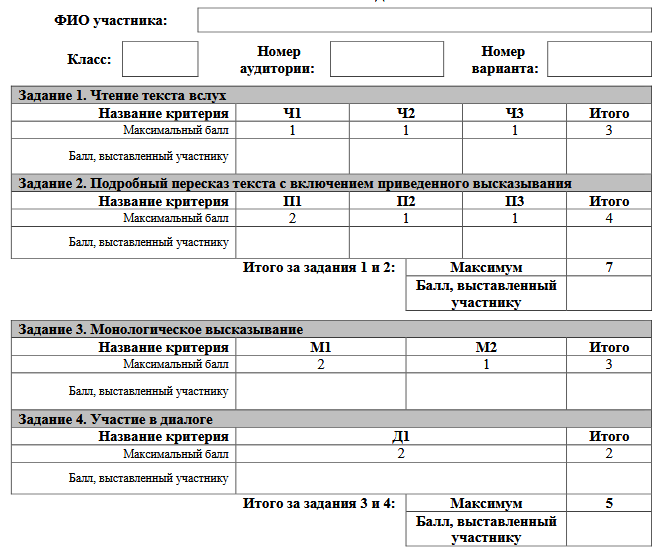 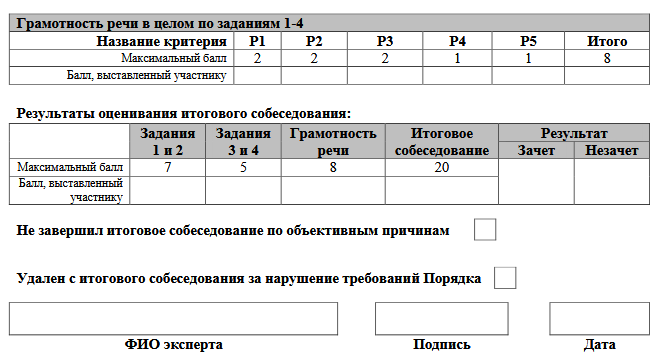 